CAS KONSERVATUVAR İKİNCİ AŞAMA SINAVINA GİRMEYE HAK KAZANANLAR: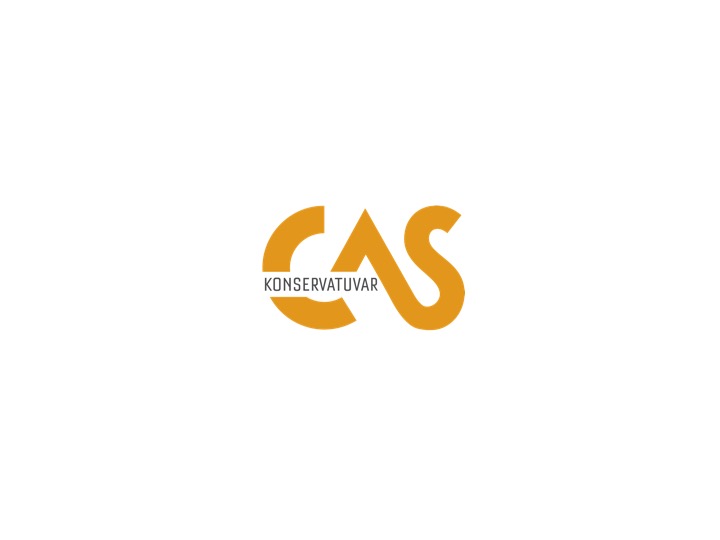 SERDAR TOPUZOĞLUBARIŞ KAAN GÜVENCEREN PARLARFETTULLAH POLATİLKİN ÖYKÜ FIŞKINEKİM TOZUNHACI ALİ AÇIKGÖZEZGİ YAZICIONUR ÖZERANIL ŞAHAN KARATAŞMARYAM NASIRKHAN EMRAH ERGİNÖZPELİN SÜTÇÜ DOĞUKAN ÜSAME GÜL DORUKHAN KENGER CAN SEÇKİ ROJDA GÜLÜZAR KARAKUŞMEHMET BAYRAM YENİ BATUHAN KURT BESTE TOSUNER MUHAMMED ALPER ALTUNER MURAT AYTEKİN ŞADİYE YÖN BÜŞRA UĞUR ESRA NUR SELİN GÜNAY AYLİN GÜNDÜZ ÖMERCAN ÇELEBİ ASYA TAŞ ZEYNEP BENT ÖZGÜL BORAN ÖZSAYGI DENİZ BARAN YILDIRIMBERFİN KARATAY BEKİR GÖK ENES HAS ZUHAL ATALAY RABİA GÖZDE YILDIZ ERDİ ÖZTÜRK DENİZ ÖZÇELİK SELDA UYAN ERDİ GÜÇLÜ BEYZA ERTARHANACI CANBERK DİKMEN YUSUF CAN KILIÇLAR AYDIN ALPER İRVAN GİZEM KÖK HANİFİ KUBİLAY KÜÇÜK FERİDE ÇABUK OSMAN ONUR CAN AYÇA ÖZTÜRK FURKAN ÖZKAN CANAN CANSU CENGİZ ÖZGE ACU BUSE SELÇUK ERSİN BAĞCIOĞLU BERZAH ÖZTUNA